Whitman-Hanson Wrestling Annual Golf TournamentThe Whitman-Hanson Wrestling Golf Tournament Fundraiser will be held this year on Friday, September 13th at Pembroke Country Club. This year we are raising money to purchase new warmups as well as replacing some very old singlets. The cost to play golf is $125/person ($500/foursome). You may also sponsor a hole, which is a minimum donation of $100. If you can’t golf, but would like to join us for lunch and raffles, the cost is $30/person.  Please make your check payable to Whitman-Hanson Wrestling and mail it to Heather LeVangie, 3 Kerri Lane, Whitman MA 02382 or you can visit our website at www.whwrestling.com and pay online.  Thank you for your time and consideration. We truly hope that you can contribute to help keeping Whitman-Hanson Wrestling alive and well.Sincerely, Heather LeVangieWhitman-Hanson Panther Wrestling Boosters781-252-0593heather.levangie@yahoo.comwww.whwrestling.com                                                                                           Team Awards 2018-19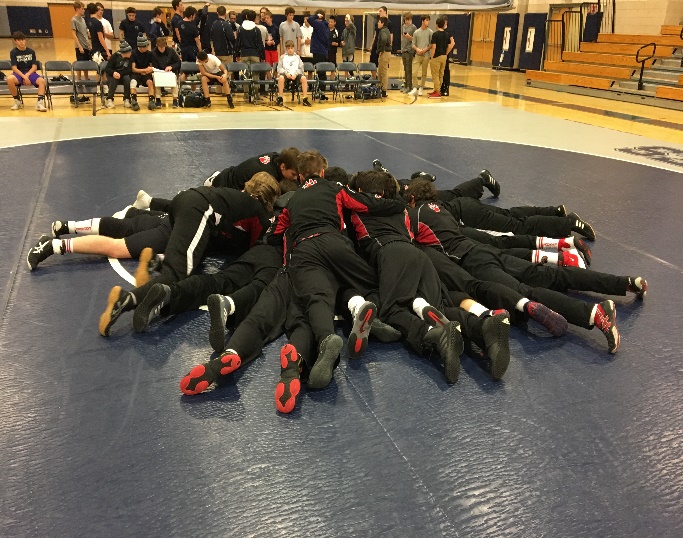 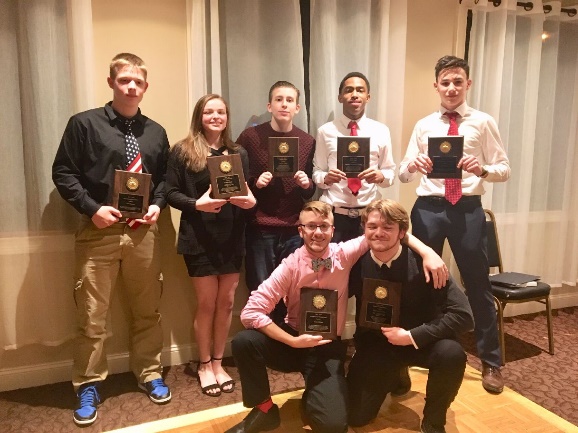 